فرم درخواست معرفی به استاد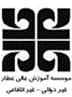 مدیریت محترم گروه................................با سلام و احترام، نظر به اینکه اینجانب............................................. دانشجوی رشته ..................... ورودی..............به شماره دانشجویی .......................... مقطع ............................... کلیه دروس دوره را مطابق سرفصل و مقرراتگذرانیده ام و جهت فارغ التحصیلی تنها نیاز به گذراندن دروس نظری 1) ............................................................2) ................................................................. دارم. خواهشمند است دستور فرمایید در این خصوص اقدام لازم مبذول دارند. ضمنا متعهد میشوم پیگیری لازم را در خصوص امتحان دروس فوق الذکر حداکثر تا پایان نیمسال ......................... سال تحصیلی ......._.............. انجام دهمشماره تماس:                                                                                     امضا دانشجو                                                                                                        تاریخمتقاضیاداره محترم خدمات آموزشیبا سلام. به استحضار می رساند کارنامه و وضعیت تحصیلی دانشجو بررسی شد، نامبرده بجز دروس فوق الذکر، کلیه دروس را مطابق سرفصل گذرانیده است و نمره آنها در کارنامه وی ثبت شده است. همچنین مشکلی از نظر عدم رعایت پیش نیازی، هم نیازی، مشروطی، سنواتی، و ..... در کارنامه ایشان مشاهده نگردید و با انتخاب و تحصیل دروس مورد تقاضای دانشجو، فارغ التحصیل خواهند شد. لذا با انتخاب دروس ذیل بصورت معرفی به استاد در نیمسال ....................... سال تحصیلی ............_ ................. موافقت می گردد.مهر و امضا استاد راهنما                                                             مهر و امضا مدیر گروهتاریخ :                                                                                            تاریخ:گروه آموزشیاداره محترم خدمات آموزشیبا سلام، به استحضار می رساند مبلغ شهریه مطابق مقررات از نامبرده دریافت شد.                                                                                                مهر و امضا مسئول اداره حسابداری                                                                                                      تاریخ                                   اداره حسابداریکارشناس محترم خدمات آموزشیبا سلام. لطفا دروس فوق الذکر در نیمسال ............... سال تحصیلی............_................ برای نامبرده انتخاب واحد گردد و نامه معرفی به استاد صادر شود.                                                                                                                           امضا مدیر اداره آموزشی                                                                                                                                    تاریخ: اداره آموزش